Ata 2020/21 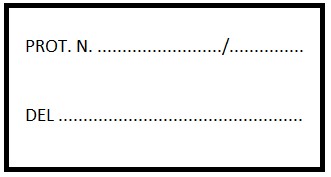 AL DIRIGENTE SCOLASTICO DELL’IIS “E. DE NICOLA” SAN GIOVANNI LA PUNTA OGGETTO: RICHIESTA PERMESSO ORARIO. Il/La sottoscritto/a _______________________________________________________________, in servizio presso codesto Istituto in qualità di  Assistente Amministrativo	 Assistente Tecnico  	 Collaboratore Scolastico con contratto a tempo   determinato  indeterminato chiede alla S.V. n. _____________ ore di permesso orario* per il giorno ____________________________ dalle ore __________________ alle ore ________________ con recupero   pomeridiano 	  sul trattamento economico 	  altro ________________________________________________________________________________ (*) massimo tre ore Il/la sottoscritto/a, consapevole delle sanzioni civili e penali previste per coloro che rendono attestazioni non veritiere, dichiara sotto la propria responsabilità che le notizie fornite sono complete e veritiere. San Giovanni la Punta, ______________________ __________________________________ (firma) Vista la richiesta,  	 si concede  	 non si concede 	IL D.S.G.A. 	 	IL DIRIGENTE SCOLASTICO 	Anna Maria Finocchiaro 	 	Prof.ssa Antonella Lupo 